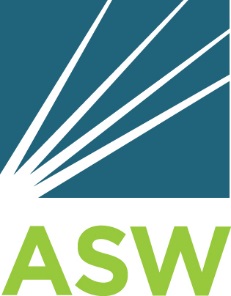 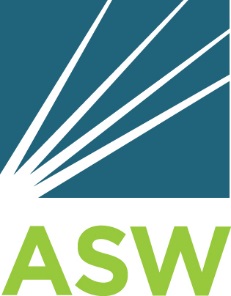 Attributes/RequirementsEssentialDesirableHow IdentifiedSkills, Knowledge & AptitudesExcellent listening, oral and literacy skillsICT including keyboarding skillsOrganising their time and working to deadlinesOrganising meetings and co-ordinating peopleRecord keeping, information retrieval and dissemination of governing body data/documentation to the governing body and relevant partnersUsing the internet to access relevant informationWriting agendas and accurate concise minutesDeveloping and maintain contacts with outside agenciesKnowledge of governing body proceduresKnowledge of educational legislation, guidance and legal requirements Knowledge of respective roles and responsibilities of the governing body, Executive and Associate Headteachers and DfEKnowledge of equal opportunities and human rights legislationKnowledge of data protection legislationApplication form At InterviewEducation, Qualifications and TrainingGCSE qualification is in Maths and English (or an equivalent level of numeracy and literacy skills)Be able to demonstrate a willingness to attend appropriate trainingHave already attend or make a commitment to attend National Training Programme for Clerks or equivalent trainingApplication form Examination of CertificatesInterviewExperienceWorking in an environment where experiences included taking initiative and self-motivationRelevant personal and professional developmentWorking as a member of a teamApplication Form InterviewReferencesAttributes/RequirementsEssentialDesirableHow IdentifiedPersonal Qualities Be a person of integrityBe able to maintain confidentialityBe able to remain impartialHave a flexible approach to working hoursBe sympathetic to needs of othersHave an openness to learning and changeHave a positive attitude to personal development and trainingBe able to confidently address groups of people and individualsHave excellent interpersonal skillsInterview ReferencesSpecial RequirementsBe able to work at time convenient to the governing body inc evening meetingsBe able to travel to meetingsBe available to be contacted at mutually agreed timesHave regular access to a PC, printer and internet facilitiesInterview